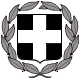 ΕΛΛΗΝΙΚΗ ΔΗΜΟΚΡΑΤΙΑΥΠΟΥΡΓΕΙΟ ΠΑΙΔΕΙΑΣ, ΕΡΕΥΝΑΣΚΑΙ ΘΡΗΣΚΕΥΜΑΤΩΝ                                                     		Μάλια 18/2/2019                                                                  ΠΕΡ/ΚΗ Δ/ΝΣΗ Π/ΘΜΙΑΣ                                                               & Δ/ΘΜΙΑΣ ΕΚΠ/ΣΗΣ ΚΡΗΤΗΣ                                           	Αρ.Πρωτ: 51                   Δ/ΝΣΗ Δ/ΘΜΙΑΣ ΕΚΠ/ΣΗΣ Ν. ΗΡΑΚΛΕΙΟΥ                         								ΠΡΟΣ: ΤΟΥΡΙΣΤΙΚΑ ΓΡΑΦΕΙΑΓΥΜΝΑΣΙΟ Μαλίων                                                      Ελευθ. Βενιζέλου 97,Μάλια, Τ.Κ. 70007                   Τηλ: 28970-31471Fax: 28970-31448E-mail: mail@gym-malion.ira.sch.gr	                                                                                                                                        ΘΕΜΑ: ΠΡΟΚΗΡΥΞΗ ΕΚΔΗΛΩΣΗΣ ΕΝΔΙΑΦΕΡΟΝΤΟΣ ΓΙΑ ΤΗΝ ΟΡΓΑΝΩΣΗ 2/ΗΜΕΡΗΣ ΕΚΠΑΙΔΕΥΤΙΚΗΣ ΕΠΙΣΚΕΨΗΣ ΣΤΑ ΠΛΑΙΣΙΑ ΤΟΥ ΑΝΑΛΥΤΙΚΟΥ ΠΡΟΓΡΑΜΜΑΤΟΣ ΤΗΣ Β΄ΤΑΞΗΣ ΤΟΥ  ΓΥΜΝΑΣΙΟΥ ΜΑΛΙΩΝ, ΣΤΗΝ ΑΘΗΝΑ.Παρακαλούμε να δοθεί προσφορά για την εκπαιδευτική επίσκεψη στην Αθήνα 28 περίπου μαθητών της Β΄ Γυμνασίου και 3 καθηγητών, από 14/3/2019 έως 16/3/2019.ΠΡΟΓΡΑΜΜΑ ΕΚΔΡΟΜΗΣΑναχώρηση στις 14/3/2019 (Πέμπτη) από ΗΡΑΚΛΕΙΟ για ΠΕΙΡΑΙΑ.1η Μέρα 15/3/2019 (Παρασκευή): Άφιξη στον Πειραιά, μετακίνηση και τοποθέτηση σε ξενοδοχείο, περιήγηση στο ιστορικό κέντρο με ξενάγηση στα Αγγλικά σε Βουλή, Ακρόπολη, Θησείο, Μοναστηράκι. Στάση για φαγητό και επιστροφή στο ξενοδοχείο για ξεκούραση και προετοιμασία εξόδου. Επίσκεψη στο Θέατρο Πόρτα για παρακολούθηση έργου Αμερικάνικης Λογοτεχνίας. Επιστροφή στο ξενοδοχείο και διανυκτέρευση.2η Μέρα 16/3/2019 (Σάββατο): Επίσκεψη στο Μουσείο Φυσικής Ιστορίας Γουλανδρή 11πμ - 3μμ. Στάση για φαγητό/ξεκούραση στο Mall. Αναχώρηση για Πειραιά.Το πρόγραμμα μπορεί να μεταβληθεί με την σύμφωνη γνώμη συνοδών, μαθητών και τουριστικού γραφείου.Η ΠΡΟΣΦΟΡΑ ΠΡΕΠΕΙ ΝΑ ΠΕΡΙΛΑΜΒΑΝΕΙ,-Ακτοπλοϊκά εισητήρια ΗΡΑΚΛΕΙΟ-ΠΕΙΡΑΙΑ-ΗΡΑΚΛΕΙΟ με ΜΙΝΩΪΚΕΣ ΓΡΑΜΜΕΣ. - Διαμονή σε ξενοδοχείο εντός πόλης 3 και άνω αστέρων με πρωινό – τουλάχιστον.- Λεωφορείο διαθέσιμο για τις εκδρομές και για τις βραδινές μετακινήσεις, το οποίο να διαθέτει όλες τις απαιτούμενες προδιαγραφές σύμφωνα με το νόμο (έλεγχο από ΚΤΕΟ - έγγραφα καταλληλόλητας οχήματος – ελαστικά σε καλή κατάσταση – ζώνες ασφαλείας και κλιματισμό).- Αποδοχή απο το Γραφείο ποινικής ρήτρας σε αθέτηση των όρων του συμβολαίου της εκδρομής εκ μέρους του.- Έμπειρο συνοδό του Γραφείου με τις απαραίτητες γνώσεις για τις περιοχές όπου θα πραγματοποιηθεί η εκδρομή.- Ασφάλεια Αστικής Ευθύνης.- Ιατροφαρμακευτική περίθαλψη σε περίπτωση που κρίνεται αναγκαίο.- Υπεύθυνη δήλωση, ότι το Γραφείο διαθέτει το σήμα λειτουργίας του σε ισχύ.- Αντιμετώπιση στη περίπτωση που δεν πραγματοποιηθεί η εκδρομή για λόγους ανωτέρας βίας (καιρικές συνθήκες, κλπ...)- Δυνατότητα ακύρωσης συμμετοχής για λόγους ασθένειας.Ζητείται για τα παραπάνω ατομική και συνολική τιμή με ΦΠΑ.Τα ενδιαφερόμενα τουριστικά γραφεία καλούνται να υποβάλλουν στη Δ/νση του σχολείου σφραγισμένες προσφορές (μέσω συμβατικού ή ηλεκτρονικού ταχυδρομείου).Οι προσφορές θα πρέπει να περιγράφουν αναλυτικά τις προσφερόμενες υπηρεσίες και τις πιθανές ενδεχόμενες βελτιωτικές προτάσεις και να ειναι σύμφωνες με την Υ.Α 33120/ΓΔ4/2017.Οι προσφορές θα πρέπει να κατατεθούν στο γραφείο του Δ/ντή Γυμνασίου Μαλίων έως 22/2/2019 ώρα 13.00 μμ.                                                                                                           Ο ΔΙΕΥΘΥΝΤΗΣ                                                                                      	                     κ.α.α                                                                                                   Παρθενιάδης Κωνσταντίνος\                                                                                                           Υποδιευθυντής